Выездное публичное мероприятие в МО «Цильнинский район»В рамках реализации Программы профилактики нарушений обязательных требований в сфере образования на 2019 год (утв. распоряжением Министерства образования и науки Ульяновской области от 11.02.2019 №220-р) департаментом по надзору и контролю в сфере образования 23 октября 2019 года проведено выездное публичное мероприятие по рассмотрению результатов контрольно-надзорной деятельности в отношении и образовательных организаций Цильнинского района в 2019 году.Выездное совещание с участием представителей администрации муниципального образования «Цильнинский район», специалистов отдела образования, руководителей руководителей образовательных организаций проведено на базе МБОУ Большенагаткинской средней школы. На совещании обсуждались как результаты проверок, так и меры, направленные на повышение качества образования и обеспечение объективности оценочных процедур. Участники совещания рассмотрели вопросы соблюдения лицензионных требований при осуществлении образовательной деятельности и требований действующего законодательства в сфере образования, а также определили меры по обеспечению объективности оценочных процедур, в том числе при проведении Всероссийских проверочных работ и исследовании качества образования по модели PISA. По итогам совещания принято решение о неукоснительном соблюдении требований действующего законодательства в сфере образования при организации и осуществлении образовательной деятельности, обеспечении объективности при проведении оценочных процедур.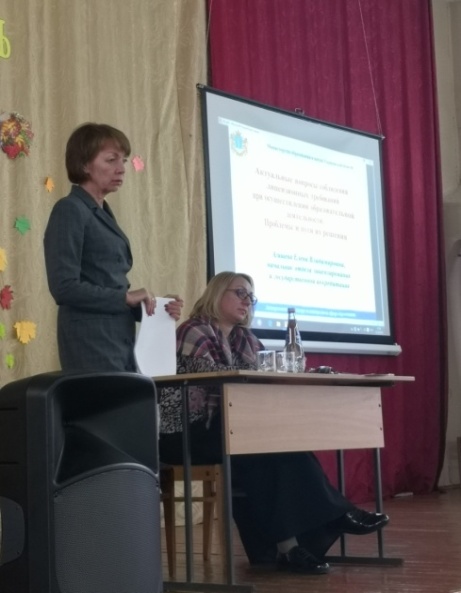 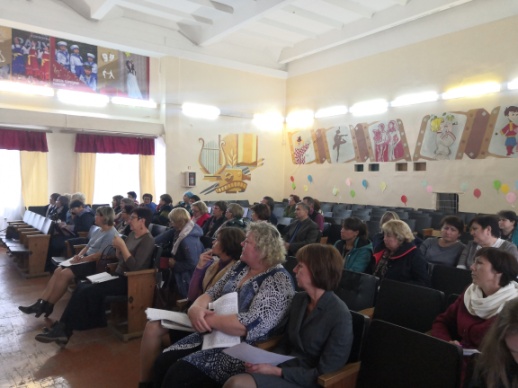 